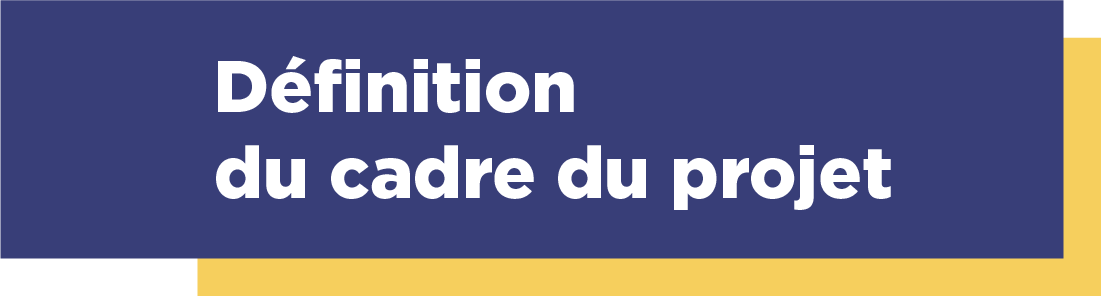 Nous vous proposons ci-dessous une série de questions qui doivent vous permettre de préciser les contours, les objectifs et les résultats attendus de l’expérimentation sur la pair-aidance au sein de votre administration. > Si vous deviez lister les 3 principales problématiques et les 3 éléments positifs concernant la carrière des agent·es en situation de handicap au sein de votre administration, ce serait…Problématiques :………………………………………………………………………………………………………………………………………………………………………………………………………………………………………………………………………………………………………………………………………………………………………………………………………………………………………………………………………………………………………………………………………………………………………………………………………………………………………………………………………………………………………………………………………………………………………………………………………………………………………………………………………………………………………………………………………………………………………………………………………………………………………………………………………………………………………………………………………………………………………………………………………………………………………………………………………………………………………………………………………………………………………………………………………………………………………………………………………………………………………………………………………Éléments positifs :………………………………………………………………………………………………………………………………………………………………………………………………………………………………………………………………………………………………………………………………………………………………………………………………………………………………………………………………………………………………………………………………………………………………………………………………………………………………………………………………………………………………………………………………………………………………………………………………………………………………………………………………………………………………………………………………………………………………………………………………………………………………………………………………………………………………………………………………………………………………………………………………………………………………………………………………………………………………………………………………………………………………………………………………………………………………………………………………………………………………………………………………………Un programme de pair-aidance pourrait-il atténuer ou changer ces problèmes ou au contraire valoriser et amplifier ces situations vertueuses ?…………………………………………………………………………………………………………………………………………………………………………………………………………………………………………………………………………………………………………………………………………………………………………………………………………………………………………………………………………………………………………………………………………………………………………………………………………………………………………………………………………………………………………………………………………………………………………> Quels seraient les principaux objectifs auxquels devrait répondre le programme de pair-aidance ?Favoriser le partage d’expériences professionnelles pour lever des difficultésFaciliter l’échange de conseils plus techniques liés à des moments charnières de la carrière d’agents en situation de handicap (reclassement, reconnaissance RQTH, concours, etc.)Créer des espaces d’entraide et de solidarité tant sur le volet professionnel que sur le plan plus personnelDévelopper mutuellement des compétences transverses ou sur des sujets professionnels en lien avec les métiers des agents participant au programmeProposer des activités ludiques en fonction des appétences des agentsSensibiliser plus largement sur les préjugés et stéréotypes qui affectent les agents en situation de handicap Autres : …………………………………………………………………………………………>  Quel serait le “terrain” de votre expérimentation ?De manière transversale, toute mon administrationÀ l’échelle d’une direction, précisez laquelle : ………………………………………………………………..À l’échelle d’un service ou d’une unité plus resserrée : ……………………………………….Sur un type de métier en particulier : ………………………………………………………………………Autre : ……………………………………………………………> Pourquoi ce choix ? …………………………………………………………………………………………………………………………………………………………………………………………………………………………………………………………………………………………………………………………………………………………………………………………………………………………………………………………………………………………………………………………………………………………………> Qui dois-je associer pour lancer et/ou mener cette expérimentation ? Quels pourraient être mes alliés ?………………………………………………………………………………………………………………………………………………………………………………………………………………………………………………………………………………………………………………………………………………………………………………………………………………………………………………………………………………………………………………………………………………………………………………………………………………………………………………………………………………> Qui sera dans l’équipe projet qui suivra la mise en œuvre de l’expérimentation ?…………………………………………………………………………………………………………………………………………………………………………………………………………………………………………………………………………………………………………………………………………………………………………………………………………………………………………………………………………………………………………………………………………………………………> Quel calendrier fixer pour mettre en œuvre cette expérimentation ?Pour chacune des étapes ci-dessous, préciser les échéances.Le recrutement des agents - À réaliser pour …………………………………………………La constitution des binômes - À réaliser pour …………………………………………………L’animation des binômes et leur suivi - À réaliser pour ……………………………………………L’organisation de temps plus collectifs - À réaliser pour …………………………………………La supervision à mi-parcours - À réaliser pour ………………………………………………L’évaluation - À réaliser pour ………………………………………………La finalisation de l’expérimentation - À réaliser pour ………………………………………………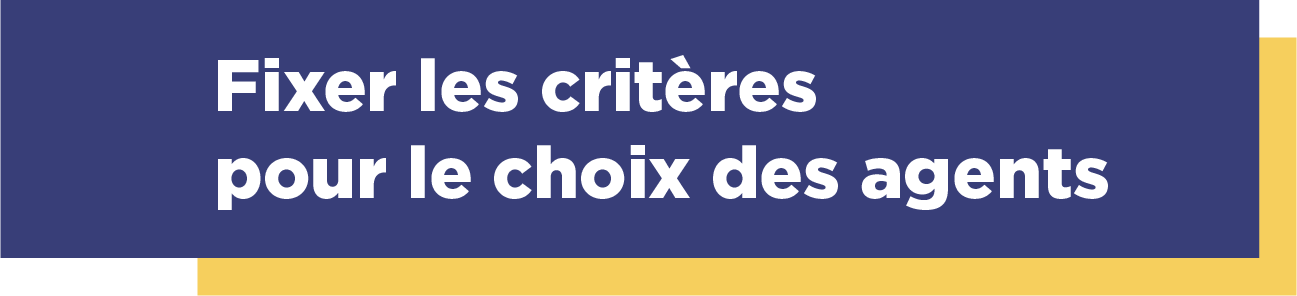 Nous vous proposons ci-dessous une série de questions qui doivent vous permettre de préciser les critères pour la sélection des agent·es. > Si vous deviez lister les critères principaux pour le choix des agents, ce serait :………………………………………………………………………………………………………………………………………………………………………………………………………………………………………………………………………………………………………………………………………………………………………………………………………………………………………………………………………………………………………………………………………………………………………………………………………………………………………………………………………………………………………………………………………………………………………………………………………………………………………………………………………………………………………………………………………………………………………………………………………………………………………………………………………………………………………………………………………………………………………………………………………………………………………………………………………………………………………………………………………………………………………………………………………………………………………………………………………………………………………………………………………> Pourquoi ces critères ? …………………………………………………………………………………………………………………………………………………………………………………………………………………………………………………………………………………………………………………………………………………………………………………………………………………………………………………………………………………………………………………………………………………………………> Selon vos critères, combien d’agent·es pourraient participer à l’expérimentation ? …………………………………………………………………………………………………………………………………………………………………………………………………………………………………………………………………………………………………………………………………………………………………………………………………………………………………………………………………………………………………………………………………………………………………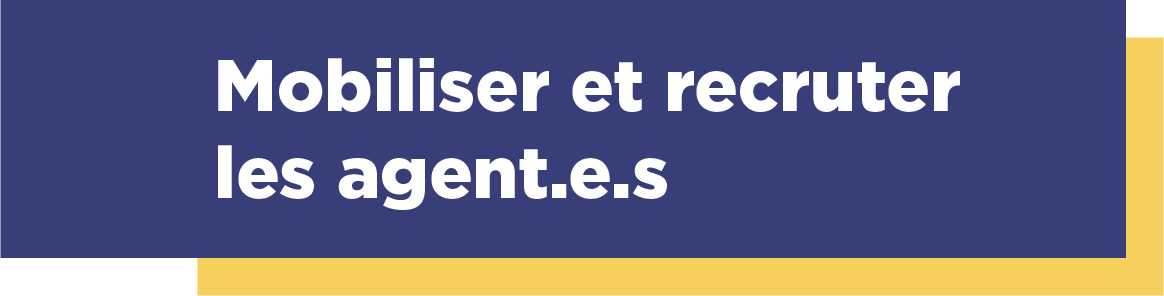 Nous vous proposons ci-dessous une série de questions qui doivent vous permettre de préciser la manière dont vous allez recruter vos agent·es. > Listez les principaux moyens envisagés pour faire connaître le projet aux agent·es : ………………………………………………………………………………………………………………………………………………………………………………………………………………………………………………………………………………………………………………………………………………………………………………………………………………………………………………………………………………………………………………………………………………………………………………………………………………………………………………………………………………………………………………………………………………………………………………………………………………………………………………………………………………………………………………………………………………………………………………………………………………………………………………………………………………………………………………………………………………………………………………………………………………………………………………………………………………………………………………………………………………………………………………………………………………………………………………………………………………………………………………………………………> Quels seraient vos messages clés pour convaincre… : • … Les agent·es qui pourraient participer à l’expérimentation : ………………………………………………………………………………………………………………………………………………………………………………………………………………………………………………………………………………………………………………………………………………………………………………………………………………………………………………………………………………………………………………………………………………………………………………………………………………………………………………………………………………• … Leurs encadrant·es :………………………………………………………………………………………………………………………………………………………………………………………………………………………………………………………………………………………………………………………………………………………………………………………………………………………………………………………………………………………………………………………………………………………………………………………………………………………………………………………………………………> Qui pourrait m’aider pour toucher les agent·es ciblé·es ? …………………………………………………………………………………………………………………………………………………………………………………………………………………………………………………………………………………………………………………………………………………………………………………………………………………………………………………………………………………………………………………………………………………………………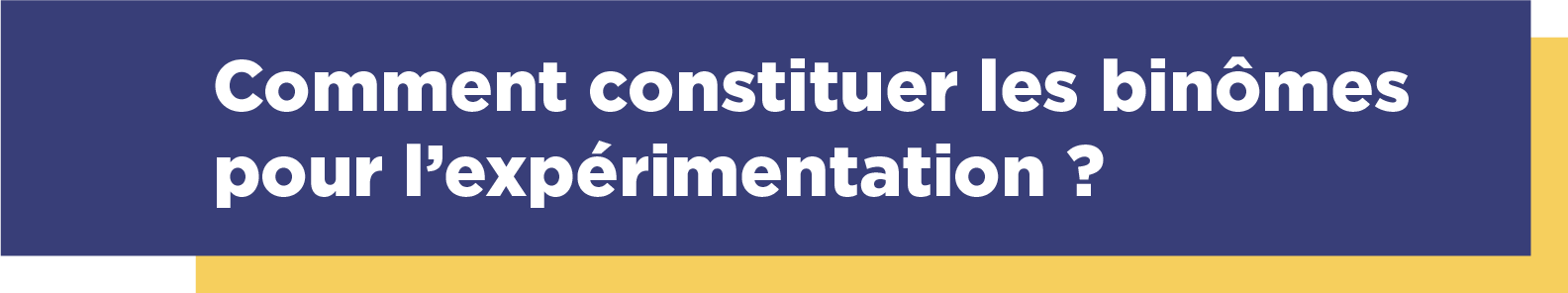 > Que recherchez-vous à créer en priorité au sein de ces binômes ? Échanges sur des problématiques professionnelles, échanges sur des sujets plus personnels, temps de loisirs en commun (sport, cuisine, etc.)... …………………………………………………………………………………………………………………………………………………………………………………………………………………………………………………………………………………………………………………………………………………………………………………………………………………………………………………………………………………………………………………………………………………………………> Quelles seraient les 3 caractéristiques que les agent·es pourraient mettre en avant pour trouver leur binôme ? Exemples : Ce que je recherche en participant à ce programme / Ce que je peux proposer / Ma motivation principale à participer à ce programme / Mes loisirs préférés / Si j’étais un super héros, etc.…………………………………………………………………………………………………………………………………………………………………………………………………………………………………………………………………………………………………………………………………………………………………………………………………………………………………………………………………………………………………………………………………………………………………> Que comptez-vous organiser pour constituer les binômes ?  Événement, entretien physique, échanges visio, mails, lettre d’intention, etc.………………………………………………………………………………………………………………………………………………………………………………………………………………………………………………………………………………………………………………………………………………………………………………………………………………………………………………………………………………………………………………………………………………………………………………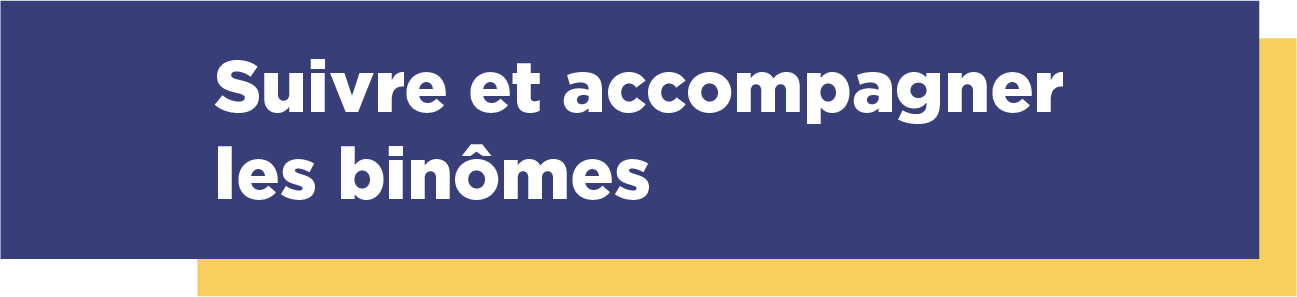 > Que pourriez-vous proposer comme sujets d’amorce pour lancer les premières discussions entre binômes ?…………………………………………………………………………………………………………………………………………………………………………………………………………………………………………………………………………………………………………………………………………………………………………………………………………………………………………………………………………………………………………………………………………………………………> Quelle récurrence minimale et durée maximale fixez-vous pour les rencontres entre binômes ?…………………………………………………………………………………………………………………………………………………………………………………………………………………………………………………………………………………………………………………………………………………………………………………………………………………………………………………………………………………………………………………………………………………………………> Quels outils / quels espaces recommanderiez-vous pour les rencontres (physiques ou à distance) ?…………………………………………………………………………………………………………………………………………………………………………………………………………………………………………………………………………………………………………………………………………………………………………………………………………………………………………………………………………………………………………………………………………………………………> Quels temps forts avez-vous prévus pour cadencer l’animation des rencontres entre binômes ?…………………………………………………………………………………………………………………………………………………………………………………………………………………………………………………………………………………………………………………………………………………………………………………………………………………………………………………………………………………………………………………………………………………………………> Si vous aviez à fixer un cadre pour garantir des espaces de parole sécurisant pour tous, quelles en seraient les principales règles ?…………………………………………………………………………………………………………………………………………………………………………………………………………………………………………………………………………………………………………………………………………………………………………………………………………………………………………………………………………………………………………………………………………………………………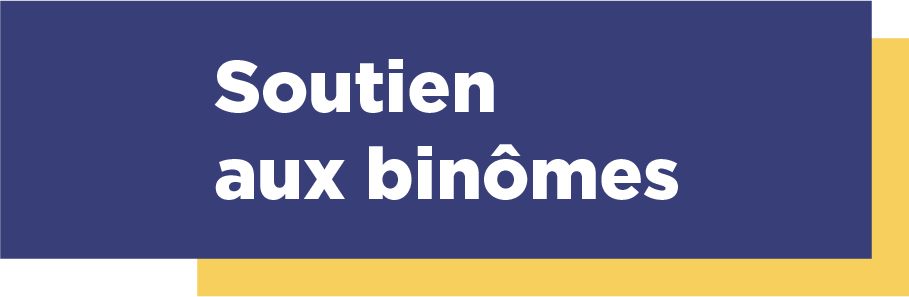 > Allez-vous mettre en place un suivi des binômes ? Si oui, quelle en sera la forme ?…………………………………………………………………………………………………………………………………………………………………………………………………………………………………………………………………………………………………………………………………………………………………………………………………………………………………………………………………………………………………………………………………………………………………> Quelle récurrence allez-vous fixer pour ces rencontres de suivi et d’accompagnement ?…………………………………………………………………………………………………………………………………………………………………………………………………………………………………………………………………………………………………………………………………………………………………………………………………………………………………………………………………………………………………………………………………………………………………> Allez-vous faire appel à un acteur externe à l’expérimentation (médecin ou psychologue du travail, association spécialisée, etc.) pour assurer un soutien aux agent·es ? Si oui, veuillez indiquer son rôle et son statut.…………………………………………………………………………………………………………………………………………………………………………………………………………………………………………………………………………………………………………………………………………………………………………………………………………………………………………………………………………………………………………………………………………………………………> Si vous organisez des temps collectifs, quels en seraient les objectifs ? 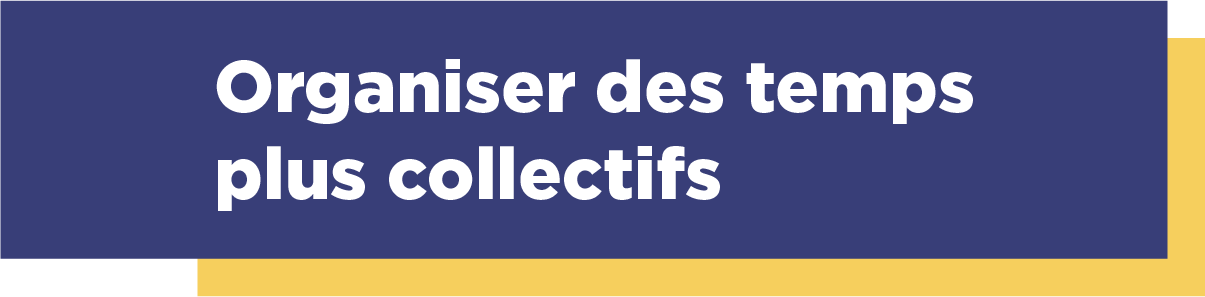 …………………………………………………………………………………………………………………………………………………………………………………………………………………………………………………………………………………………………………………………………………………………………………………………………………………………………………………………………………………………………………………………………………………………………>Quelles formes pourraient prendre ces moments de rencontre ?…………………………………………………………………………………………………………………………………………………………………………………………………………………………………………………………………………………………………………………………………………………………………………………………………………………………………………………………………………………………………………………………………………………………………> A quelle fréquence ces temps collectifs pourraient-ils avoir lieu ? …………………………………………………………………………………………………………………………………………………………………………………………………………………………………………………………………………………………………………………………………………………………………………………………………………………………………………………………………………………………………………………………………………………………………> Quelles seraient les différentes thématiques abordées par ces moments de rencontres ? …………………………………………………………………………………………………………………………………………………………………………………………………………………………………………………………………………………………………………………………………………………………………………………………………………………………………………………………………………………………………………………………………………………………………> Résumez ci-dessous le calendrier de ces temps collectifs …………………………………………………………………………………………………………………………………………………………………………………………………………………………………………………………………………………………………………………………………………………………………………………………………………………………………………………………………………………………………………………………………………………………………Pour préparer l’évaluation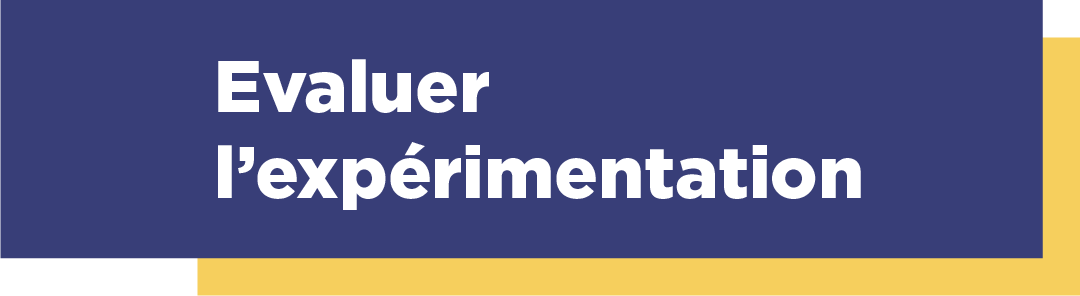 > Que cherchez-vous à comprendre en priorité au travers de votre évaluation ? ………………………………………………………………………………………………………………………………………………………………………………………………………………………………………………………………………………………………………………………………………………………………………………………………………………………………………………………………………………………………………………………………………………………………………………> A quels moments allez-vous fixer les critères d’évaluation, comment et avec qui ?………………………………………………………………………………………………………………………………………………………………………………………………………………………………………………………………………………………………………………………………………………………………………………………………………………………………………………………………………………………………………………………………………………………………………………> Quand allez-vous réaliser l’évaluation ? Tout au long de la démarche  À certains temps forts de l’expérimentation À l’issue de l’expérimentationAutre : ……………………………………………………………> Comment allez-vous réaliser l’évaluation ?Via un questionnaire Collectivement, au travers d’un temps dédié Par quelques entretiens individuelsPar des entretiens croisés au sein des binômes, menés par les agent·es eux-mêmes Autre : ……………………………………………………………> Quels critères d’évaluation avez-vous déterminés pour chacune des dimensions du projet ? Nous vous recommandons de sélectionner un nombre resserré de critères et de mixer critères quantitatifs et critères qualitatifs. > Comment allez-vous inclure les agent·es dans la détermination des critères et la réalisation de l’évaluation ? ………………………………………………………………………………………………………………………………………………………………………………………………………………………………………………………………………………………………………………………………………………………………………………………………………………………………………………………………………………………………………………………………………………………………………………Les résultats de l’évaluation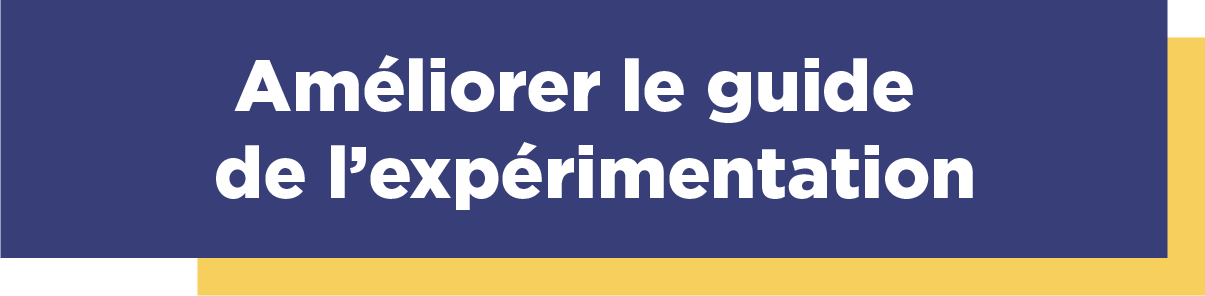 Le présent guide a vocation à être amélioré pour devenir un outil qui délivrera des conseils pratiques à toute administration souhaitant mettre en place et animer un programme de pair-aidance destiné aux agent.e.s en situation de handicap. Faites-nous part de vos idées et pistes d’amélioration !> Le guide vous a-t-il été utile dans la réalisation de l’expérimentation ? Expliquez votre réponse.………………………………………………………………………………………………………………………………………………………………………………………………………………………………………………………………………………………………………………………………………………………………………………………………………………………………………………………………………………………………………………………………………………………………………………> Comment avez-vous utilisé ce guide ? De manière partielle, plus particulièrement les fiches concernant…J’ai utilisé l’ensemble des contenusJe ne l’ai pas utilisé du toutExpliquez votre réponse : ……………………………………………………………> S’il fallait absolument conserver un contenu en particulier, ce serait…………………………………………………………………………………………………………………………………………………………………………………………………………………………………………………………………………………………………………………………………………………………………………………………………………………………………………………………………………………………………………………………………………………………………………………> S’il fallait supprimer du contenu, ce serait…………………………………………………………………………………………………………………………………………………………………………………………………………………………………………………………………………………………………………………………………………………………………………………………………………………………………………………………………………………………………………………………………………………………………………………> Que faudrait-il changer, faire évoluer pour que cet outil soit encore plus utile et plus facile d’utilisation ?………………………………………………………………………………………………………………………………………………………………………………………………………………………………………………………………………………………………………………………………………………………………………………………………………………………………………………………………………………………………………………………………………………………………………………> Qu’est-ce qui a manqué ?………………………………………………………………………………………………………………………………………………………………………………………………………………………………………………………………………………………………………………………………………………………………………………………………………………………………………………………………………………………………………………………………………………………………………………> Boîte à idées / suggestions : partagez comme vous le souhaitez vos idées pour faire évoluer le guide.………………………………………………………………………………………………………………………………………………………………………………………………………………………………………………………………………………………………………………………………………………………………………………………………………………………………………………………………………………………………………………………………………………………………………………> Si vous avez repéré des coquilles, des problèmes ou autres, complétez ce tableau (ajouter autant de lignes que nécessaire).#1 - Le pouvoir d’agir de chaque agent.e participant au projet…………………………………………………………………………………………………………………….…………………………………………………………………………………………………………………….…………………………………………………………………………………………………………………….#2 - Les dynamiques qui se sont créées au sein des binômes…………………………………………………………………………………………………………………….…………………………………………………………………………………………………………………….…………………………………………………………………………………………………………………….
#3 - Le contenu du programme de pair-aidance en tant que tel …………………………………………………………………………………………………………………….…………………………………………………………………………………………………………………….…………………………………………………………………………………………………………………….
#4 - Les effets sur votre administration…………………………………………………………………………………………………………………….…………………………………………………………………………………………………………………….…………………………………………………………………………………………………………………….
#5 - Vos pratiques professionnelles…………………………………………………………………………………………………………………….…………………………………………………………………………………………………………………….…………………………………………………………………………………………………………………….
Dimension évaluéeRésultats de l’évaluation#1 - Le pouvoir d’agir de chaque agent.e participant au projet#2 - Les dynamiques qui se sont créées au sein des binômes#3 - Le contenu du programme de pair-aidance en tant que tel #4 - Les effets sur votre administration#5 - Vos pratiques professionnellesPartie / Page / paragraphe concerné.e.sOù est l’erreur, le problème ?Quel changement apporter ?